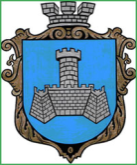 Українам. Хмільник  Вінницької областіР О З П О Р Я Д Ж Е Н Н Я МІСЬКОГО  ГОЛОВИ від  11 січня 2023 р.                                                                     №22-рПро проведення   позачерговогозасідання виконкому міської ради      Розглянувши  службові записки начальника Управління житлово-комунального господарства та комунальної власності Хмільницької міської ради  Києнко Г.Г., начальника служби у справах дітей Хмільницької міської ради Тишкевича Ю.І., начальника управління агроекономічного розвитку та євроінтеграції Хмільницької міської ради Підвальнюка Ю.Г.,начальника Управління освіти,молоді та спорту Хмільницької міської ради Оліха В.В.,заступника начальника управління праці та соціального захисту населення Хмільницької міської ради Перчук Л.П.,начальника відділу цивільного захисту,оборонної роботи та взаємодії з правоохоронними органами Хмільницької міської ради Коломійчука В.П.,начальника організаційного відділу Хмільницької міської ради Тендерис О.В., відповідно до п.10 статті 9 Закону України «Про правовий режим воєнного стану», п.п.2.2.3 пункту 2.2 розділу 2 Положення про виконавчий комітет Хмільницької міської ради 7 скликання, затвердженого  рішенням 46 сесії міської ради 7 скликання від 22.12.2017р. №1270, керуючись ст.42,ст.59 Закону України „Про місцеве самоврядування в Україні”: 1.Провести  позачергове засідання виконкому Хмільницької міської ради 12.01.2023 року о 10.00 год., на яке винести  питання:2.Загальному відділу Хмільницької міської ради(О.Прокопович) довести це  розпорядження до членів виконкому міської ради та всіх зацікавлених суб’єктів.3.Контроль за виконанням цього розпорядження залишаю за собою.              Міський голова                         Микола ЮРЧИШИНС.МаташО.ПрокоповичО.Тендерис1Про виконання фінансового плану КП «Хмільниккомунсервіс» за 9 місяців 2022 року  Про виконання фінансового плану КП «Хмільниккомунсервіс» за 9 місяців 2022 року  Про виконання фінансового плану КП «Хмільниккомунсервіс» за 9 місяців 2022 року  Доповідає:Прокопович Юрій ІвановичНачальник  КП «Хмільниккомунсервіс» Начальник  КП «Хмільниккомунсервіс» 2Про прийом документів до 1-х класів закладів загальної середньої освіти Хмільницької міської ради у 2023 роціПро прийом документів до 1-х класів закладів загальної середньої освіти Хмільницької міської ради у 2023 роціПро прийом документів до 1-х класів закладів загальної середньої освіти Хмільницької міської ради у 2023 роціДоповідає: Оліх Віталій ВасильовичНачальник Управління освіти,молоді та спорту Хмільницької міської радиНачальник Управління освіти,молоді та спорту Хмільницької міської ради3Про надання фінансової підтримки у 2023 році з бюджету Хмільницької міської територіальної громади інститутам громадянського суспільства соціального спрямування, які здійснюють свою діяльність на території Хмільницької міської територіальної громади Про надання фінансової підтримки у 2023 році з бюджету Хмільницької міської територіальної громади інститутам громадянського суспільства соціального спрямування, які здійснюють свою діяльність на території Хмільницької міської територіальної громади Про надання фінансової підтримки у 2023 році з бюджету Хмільницької міської територіальної громади інститутам громадянського суспільства соціального спрямування, які здійснюють свою діяльність на території Хмільницької міської територіальної громади Доповідає:  Перчук Людмила Павлівна                                          В. о. начальника управління праці та соціального захисту населення Хмільницької міської ради                В. о. начальника управління праці та соціального захисту населення Хмільницької міської ради                4Про фінансування з місцевого бюджету  коштів для надання одноразової матеріальної допомоги сім’ям  військовослужбовців, які загинули чи померли  захищаючи незалежність, суверенітет та територіальну цілісність України, під час здійснення заходів із забезпечення національної безпеки і оборони, відсічі і стримування збройної агресії Російської Федерації на території України, а також  під час операції  об’єднаних сил, на поховання на території населених пунктів, що входять до складу Хмільницької міської територіальної  громадиПро фінансування з місцевого бюджету  коштів для надання одноразової матеріальної допомоги сім’ям  військовослужбовців, які загинули чи померли  захищаючи незалежність, суверенітет та територіальну цілісність України, під час здійснення заходів із забезпечення національної безпеки і оборони, відсічі і стримування збройної агресії Російської Федерації на території України, а також  під час операції  об’єднаних сил, на поховання на території населених пунктів, що входять до складу Хмільницької міської територіальної  громадиПро фінансування з місцевого бюджету  коштів для надання одноразової матеріальної допомоги сім’ям  військовослужбовців, які загинули чи померли  захищаючи незалежність, суверенітет та територіальну цілісність України, під час здійснення заходів із забезпечення національної безпеки і оборони, відсічі і стримування збройної агресії Російської Федерації на території України, а також  під час операції  об’єднаних сил, на поховання на території населених пунктів, що входять до складу Хмільницької міської територіальної  громадиДоповідає: Перчук Людмила Павлівна                                       В. о. начальника управління праці та соціального захисту населення Хмільницької міської ради               В. о. начальника управління праці та соціального захисту населення Хмільницької міської ради               5Про фінансування з місцевого бюджету  коштів для надання одноразової матеріальної допомоги мешканцям  Хмільницької міської територіальної громади, які є військовослужбовцями та отримали поранення, контузію, каліцтво, травми, захворювання під час захисту незалежності, суверенітету та територіальної цілісності України, здійснення заходів із забезпечення національної безпеки і оборони, відсічі і стримування збройної агресії Російської Федерації на території України, а також під час операції  об’єднаних силПро фінансування з місцевого бюджету  коштів для надання одноразової матеріальної допомоги мешканцям  Хмільницької міської територіальної громади, які є військовослужбовцями та отримали поранення, контузію, каліцтво, травми, захворювання під час захисту незалежності, суверенітету та територіальної цілісності України, здійснення заходів із забезпечення національної безпеки і оборони, відсічі і стримування збройної агресії Російської Федерації на території України, а також під час операції  об’єднаних силПро фінансування з місцевого бюджету  коштів для надання одноразової матеріальної допомоги мешканцям  Хмільницької міської територіальної громади, які є військовослужбовцями та отримали поранення, контузію, каліцтво, травми, захворювання під час захисту незалежності, суверенітету та територіальної цілісності України, здійснення заходів із забезпечення національної безпеки і оборони, відсічі і стримування збройної агресії Російської Федерації на території України, а також під час операції  об’єднаних силДоповідає: Перчук Людмила Павлівна                                       В. о. начальника управління праці та соціального захисту населення Хмільницької міської ради               В. о. начальника управління праці та соціального захисту населення Хмільницької міської ради               6Про затвердження подання щодо доцільності призначення опікуном З.Н.В.Про затвердження подання щодо доцільності призначення опікуном З.Н.В.Про затвердження подання щодо доцільності призначення опікуном З.Н.В.Доповідає:  Перчук Людмила Павлівна                                                      Доповідає:  Перчук Людмила Павлівна                                                      В. о. начальника управління праці та соціального захисту населення Хмільницької міської ради7Про затвердження подання щодо доцільності призначення опікуном К.І.П.Про затвердження подання щодо доцільності призначення опікуном К.І.П.Про затвердження подання щодо доцільності призначення опікуном К.І.П.Доповідає: Перчук Людмила Павлівна                                                                      Доповідає: Перчук Людмила Павлівна                                                                      В. о. начальника управління праці та соціального захисту населення Хмільницької міської ради                           8Про затвердження подання щодо доцільності призначення піклувальником Н.Т.В.Про затвердження подання щодо доцільності призначення піклувальником Н.Т.В.Про затвердження подання щодо доцільності призначення піклувальником Н.Т.В.Доповідає:  Перчук Людмила Павлівна                                         Доповідає:  Перчук Людмила Павлівна                                         В. о. начальника управління праці та соціального захисту населення Хмільницької міської ради               9Про порушення клопотання щодо присвоєння почесного звання України «Мати-героїня» Хлівній Світлані СтепанівніПро порушення клопотання щодо присвоєння почесного звання України «Мати-героїня» Хлівній Світлані СтепанівніПро порушення клопотання щодо присвоєння почесного звання України «Мати-героїня» Хлівній Світлані СтепанівніДоповідає:  Перчук Людмила Павлівна                                         Доповідає:  Перчук Людмила Павлівна                                         В. о. начальника управління праці та соціального захисту населення Хмільницької міської ради               10Про внесення змін у Додаток 1 рішення виконавчого комітету Хмільницької міської ради від 06.09.2022р. №457 «Про затвердження Порядку компенсації витрат за тимчасове розміщення (перебування) внутрішньо переміщених осіб,  які перемістилися у період воєнного стану на територію населених пунктів, що входять до Хмільницької міської територіальної громади у новій редакції»Про внесення змін у Додаток 1 рішення виконавчого комітету Хмільницької міської ради від 06.09.2022р. №457 «Про затвердження Порядку компенсації витрат за тимчасове розміщення (перебування) внутрішньо переміщених осіб,  які перемістилися у період воєнного стану на територію населених пунктів, що входять до Хмільницької міської територіальної громади у новій редакції»Про внесення змін у Додаток 1 рішення виконавчого комітету Хмільницької міської ради від 06.09.2022р. №457 «Про затвердження Порядку компенсації витрат за тимчасове розміщення (перебування) внутрішньо переміщених осіб,  які перемістилися у період воєнного стану на територію населених пунктів, що входять до Хмільницької міської територіальної громади у новій редакції»Доповідає:  Перчук Людмила Павлівна                                         Доповідає:  Перчук Людмила Павлівна                                         В. о. начальника управління праці та соціального захисту населення Хмільницької міської ради               11Про безоплатну передачу комунального майна з балансу Управління житлово-комунального господарства та комунальної власності Хмільницької міської ради на баланс КП «Хмільниккомунсервіс»Про безоплатну передачу комунального майна з балансу Управління житлово-комунального господарства та комунальної власності Хмільницької міської ради на баланс КП «Хмільниккомунсервіс»Про безоплатну передачу комунального майна з балансу Управління житлово-комунального господарства та комунальної власності Хмільницької міської ради на баланс КП «Хмільниккомунсервіс»Доповідає:  Києнко Галина ГригорівнаДоповідає:  Києнко Галина ГригорівнаНачальник Управління  житлово-комунального господарства та комунальної власності Хмільницької міської ради12Про стан військового обліку на території Хмільницької міської територіальної громади за 2022 рік та завдання на 2023 рікПро стан військового обліку на території Хмільницької міської територіальної громади за 2022 рік та завдання на 2023 рікПро стан військового обліку на території Хмільницької міської територіальної громади за 2022 рік та завдання на 2023 рікДоповідає: Коломійчук Валерій ПетровичДоповідає: Коломійчук Валерій ПетровичНачальник відділу цивільного захисту,оборонної роботи та взаємодії з правоохоронними органами Хмільницької міської ради13Про внесення змін до рішення виконавчого комітету Хмільницької міської ради від 18.03.2022р. № 98 «Про погодження кандидатів на посади командирів добровольчих формувань Хмільницької міської територіальної громади» (зі змінами)Про внесення змін до рішення виконавчого комітету Хмільницької міської ради від 18.03.2022р. № 98 «Про погодження кандидатів на посади командирів добровольчих формувань Хмільницької міської територіальної громади» (зі змінами)Про внесення змін до рішення виконавчого комітету Хмільницької міської ради від 18.03.2022р. № 98 «Про погодження кандидатів на посади командирів добровольчих формувань Хмільницької міської територіальної громади» (зі змінами)Доповідає: Коломійчук Валерій ПетровичДоповідає: Коломійчук Валерій ПетровичНачальник відділу цивільного захисту,оборонної роботи та взаємодії з правоохоронними органами Хмільницької міської ради14Про проведення конкурсу розвитку підприємницьких ініціатив жителів Хмільницької міської територіальної громадиПро проведення конкурсу розвитку підприємницьких ініціатив жителів Хмільницької міської територіальної громадиПро проведення конкурсу розвитку підприємницьких ініціатив жителів Хмільницької міської територіальної громадиДоповідає: Підвальнюк Юрій ГригоровичДоповідає: Підвальнюк Юрій ГригоровичНачальник управління агроекономічного розвитку та євроінтеграції Хмільницької міської ради15Про уповноваження працівників виконавчих органів міської ради на складання протоколів про адміністративні правопорушення» (нова редакція)Про уповноваження працівників виконавчих органів міської ради на складання протоколів про адміністративні правопорушення» (нова редакція)Про уповноваження працівників виконавчих органів міської ради на складання протоколів про адміністративні правопорушення» (нова редакція)Доповідає: Тендерис Оксана Василівна                                       Доповідає: Тендерис Оксана Василівна                                       Головний спеціаліст юридичного відділу Хмільницької міської ради                 16Про затвердження персонального складу міждисциплінарної команди для організації соціального захисту дітей, які перебувають у складних життєвих обставинах в новому складіПро затвердження персонального складу міждисциплінарної команди для організації соціального захисту дітей, які перебувають у складних життєвих обставинах в новому складіПро затвердження персонального складу міждисциплінарної команди для організації соціального захисту дітей, які перебувають у складних життєвих обставинах в новому складіДоповідає: Тишкевич Юрій Іванович            Доповідає: Тишкевич Юрій Іванович            Начальник служби у справах дітей Хмільницької міської ради17Про надання дозволу громадянці Ц.Л.П. на дарування громадянину Ц.І.М. житлового будинку з господарськими будівлями та спорудами і земельної ділянки,де право користування мають малолітні Ц.А.І.,20__ р.н. та Ц.В.І.,20__ р.н.Про надання дозволу громадянці Ц.Л.П. на дарування громадянину Ц.І.М. житлового будинку з господарськими будівлями та спорудами і земельної ділянки,де право користування мають малолітні Ц.А.І.,20__ р.н. та Ц.В.І.,20__ р.н.Про надання дозволу громадянці Ц.Л.П. на дарування громадянину Ц.І.М. житлового будинку з господарськими будівлями та спорудами і земельної ділянки,де право користування мають малолітні Ц.А.І.,20__ р.н. та Ц.В.І.,20__ р.н.Доповідає: Тишкевич Юрій Іванович            Доповідає: Тишкевич Юрій Іванович            Начальник служби у справах дітей Хмільницької міської ради      18Про відзначення Подяками Хмільницького міського голови працівників військової частини А7010 з нагоди 62-ї річниці створення закладуПро відзначення Подяками Хмільницького міського голови працівників військової частини А7010 з нагоди 62-ї річниці створення закладуПро відзначення Подяками Хмільницького міського голови працівників військової частини А7010 з нагоди 62-ї річниці створення закладуДоповідає: Тендерис Оксана ВолодимирівнаДоповідає: Тендерис Оксана ВолодимирівнаНачальник організаційного відділу Хмільницької міської ради19Про внесення змін до рішення виконавчого комітету Хмільницької міської ради від 08.12.2022 року №710 «Про передачу комунального майна на умовах оренди Хмільницькому районному територіальному Центру комплектування та соціальної підтримки»Про внесення змін до рішення виконавчого комітету Хмільницької міської ради від 08.12.2022 року №710 «Про передачу комунального майна на умовах оренди Хмільницькому районному територіальному Центру комплектування та соціальної підтримки»Про внесення змін до рішення виконавчого комітету Хмільницької міської ради від 08.12.2022 року №710 «Про передачу комунального майна на умовах оренди Хмільницькому районному територіальному Центру комплектування та соціальної підтримки»Доповідає: Маташ Сергій Петрович           Доповідає: Маташ Сергій Петрович           Керуючий справами виконкому Хмільницької міської ради     